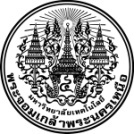 แบบเสนอโครงการพัฒนามหาวิทยาลัย ประจำปีงบประมาณ พ.ศ. ......................มหาวิทยาลัยเทคโนโลยีพระจอมเกล้าพระนครเหนือ1.  ชื่อโครงการ : ………………………………………………………………………..........................................................2.  หน่วยงานที่รับผิดชอบโครงการ :คณะ/สำนัก/วิทยาลัย  ............................................................................................................................ภาควิชา/ศูนย์/ฝ่าย/กอง .........................................................................................................................ผู้รับผิดชอบ : …………………………………………………………………………………………………………………………….3.  ความเชื่อมโยงสอดคล้องกับแผนยุทธศาสตร์มหาวิทยาลัยเทคโนโลยีพระจอมเกล้าพระนครเหนือ ระยะ 20 ปี (พ.ศ. 2561 - 2580) สำหรับดำเนินการในปีงบประมาณ พ.ศ. 2566 ประเด็นยุทธศาสตร์ที่ 1 ความเป็นเลิศด้านการจัดการศึกษา	เป้าประสงค์ที่ ...................................................................................................................................	กลยุทธ์ที่ ........................................................................................................................................... ประเด็นยุทธศาสตร์ที่ 2 ความเป็นเลิศด้านการวิจัย สร้างสรรค์ประดิษฐกรรมและนวัตกรรม	เป้าประสงค์ที่ ...................................................................................................................................	กลยุทธ์ที่ ........................................................................................................................................... ประเด็นยุทธศาสตร์ที่ 3 ความเป็นเลิศด้านบริการวิชาการ	เป้าประสงค์ที่ ...................................................................................................................................	กลยุทธ์ที่ ........................................................................................................................................... ประเด็นยุทธศาสตร์ที่ 4 ความเป็นเลิศด้านการจัดการ	เป้าประสงค์ที่ ...................................................................................................................................	กลยุทธ์ที่ ...........................................................................................................................................4.  ลักษณะโครงการ/กิจกรรม	 โครงการใหม่    โครงการต่อเนื่อง	  งานประจำ	  งานพัฒนา5.  การบูรณาการโครงการ  บูรณาการกับการเรียนการสอน วิชา ..................................................  คณะ ......................................  บูรณาการกับงานวิจัย เรื่อง ................................................................  คณะ ......................................  บูรณาการกับงานบริการวิชาการ เรื่อง ...............................................  คณะ ......................................  บูรณาการกับงานทำนุบำรุงศิลปวัฒนธรรม เรื่อง ...............................  คณะ ......................................  อื่น ๆ (บูรณาการโครงการระหว่างหน่วยงาน/โครงการ : ระบุชื่อหน่วยงาน/โครงการ ที่มีการบูรณาการ)           ................................................................................................................................................................6.  หลักการและเหตุผลของโครงการ	.....................................................................................................................................................................	...................................................................................................................................................................................7.  วัตถุประสงค์     7.1 .................................................................................................................................................................     7.2 .................................................................................................................................................................8.  ตัวชี้วัดความสำเร็จระดับโครงการ (Output/Outcome) และ ค่าเป้าหมาย (ระบุหน่วยนับ)9.  กลุ่มเป้าหมาย (ระบุกลุ่มเป้าหมายและจำนวนกลุ่มเป้าหมายที่เข้าร่วมโครงการ)                        .....................................................................................................................................................................	...................................................................................................................................................................................10.  ขั้นตอนการดำเนินการ :11.  ระยะเวลาดำเนินงาน : เริ่มต้น.................................................. สิ้นสุด .....................................................12.  รายละเอียดงบประมาณ (แตกตัวคูณงบประมาณรายจ่าย) 	ประมาณการงบประมาณที่ใช้ : …………………………………….. บาท      	 (ตัวอักษร ................................................................................ บาท)13.  แหล่งเงิน/ประเภทงบประมาณที่ใช้/แผนงาน งบประมาณแผ่นดิน งบประมาณเงินรายได้ งบอื่น ๆ (ระบุ)  .................................................................แผนงาน: แผนงานบริหารการศึกษา แผนงานจัดการศึกษาระดับอุดมศึกษา แผนงานวิจัย แผนงานบริการวิชาการ แผนงานทำนุบำรุงศิลปวัฒนธรรม14.  ประโยชน์ที่คาดว่าจะได้รับ14.1 ………………………………………………………………………………………………………………………………………....14.2 ………………………………………………………………………………………………………………………………………....14.3 ………………………………………………………………………………………………………………………………………....15.  งบประมาณและแผนการใช้จ่ายงบประมาณ        (ใช้แบบฟอร์มการจัดทำแผนการใช้จ่ายงบประมาณรายจ่ายเงินรายได้ (ร.4))ลงชื่อ …………………………………………						     (...................................................)  ผู้รับผิดชอบโครงการ						   วันที่ ...... /....................... /.............ตัวชี้วัดความสำเร็จหน่วยนับค่าเป้าหมาย1. 2. ขั้นตอนการดำเนินการ/รายการกิจกรรมพ.ศ. 256......พ.ศ. 256......พ.ศ. 256......พ.ศ. 256......พ.ศ. 256......พ.ศ. 256......พ.ศ. 256......พ.ศ. 256......พ.ศ. 256......พ.ศ. 256......พ.ศ. 256......พ.ศ. 256......ขั้นตอนการดำเนินการ/รายการกิจกรรมต.ค.พ.ย.ธ.ค.ม.ค.ก.พ.มี.ค.เม.ย.พ.ค.มิ.ย.ก.ค.ส.ค.ก.ย.1.2.3.4.12.1 งบบุคลากร   1. ค่าจ้างชั่วคราว...................บาท   รวมงบบุคลาการ..................บาท12.2 งบดำเนินงาน   1. ค่าตอบแทน...................บาท   2. ค่าใช้สอย...................บาท   3. ค่าวัสดุ...................บาท   4. ค่าสาธารณูปโภค...................บาท   รวมงบดำเนินงาน..................บาท12.3 งบลงทุน   1. ค่าครุภัณฑ์...................บาท   2. ค่าที่ดินและสิ่งก่อสร้าง...................บาท   รวมงบลงทุน..................บาท งบเงินอุดหนุน   รวมงบเงินอุดหนุน..................บาทรวมงบประมาณทั้งสิ้น..................บาท